Lesson 3:  Estimating Centers and Interpreting the Mean as a Balance Point Student OutcomesStudents estimate the mean and median of a distribution represented by a dot plot or a histogram.  Students indicate that the mean is a reasonable description of a typical value for a distribution that is symmetrical, but the median is a better description of a typical value for a distribution that is skewed.Students interpret the mean as a balance point of a distribution.Students indicate that for a distribution in which neither the mean nor the median is a good description of a typical value, the mean still provides a description of the center of a distribution in terms of the balance point.Lesson NotesThis lesson continues the work started in Lesson 2 by presenting nearly symmetrical data distributions in which the mean is a reasonable description of a typical value and skewed data distributions in which the median is a reasonable description.  This lesson reviews and deepens understanding of the mean as a balance point as was introduced in Grade 6 (6.SP.A.3 and 6.SP.B.5b).  The concept of balance is developed by using a dot plot and a representation of the data as equal weights along a number line.  Balance would be a position on the number line in which the sum of the distances on the right and the sum of the distances on the left are equal.  Students model with mathematics as they verify this position. Students estimate a balance point for a data distribution and then compare their estimate to the actual mean.  The visual of a balance point helps students understand how a mean provides a reasonable description of a typical value for a distribution that is symmetrical.  The balance point for a skewed data distribution, however, does not describe a typical value as well as it did for a symmetrical data distribution.  Students should recognize that the median of the data set is a better description of a typical value based on the visual representation of a skewed data distribution.In the next set of lessons, students will use this balance point position to develop a measure of the variability in a data distribution, ultimately leading to the standard deviation (Lessons 4, 5, and 6).  ClassworkExample 1 (3 minutes)
Example 1Your previous work in mathematics involved estimating a balance point of a data distribution.  Let’s review what we learned about the balance point of a distribution.  A -inch ruler has several quarters taped to positions along the ruler.  The broad side of a pencil is placed underneath the ruler to determine an approximate balance point of the ruler with the quarters.  Demonstrate balancing a ruler with quarters taped on it to the class.  Tape quarters to the positions  and  inches on a ruler.  Demonstrate that the ruler balances on the tip of a pencil at the position  inches.  Be aware, however, that the model may not necessarily balance at the mean, as factors due to the physical weight of the ruler, variation in the weights of the quarters, and precision of the placement of the quarters all affect the resulting balance point.  It is best to use a lightweight ruler to minimize the effect of the weight of the ruler on the balance point.Exercises 1–7 (15 minutes)The questions in this exercise can be part of a class discussion or a small group discussion.  You may also direct students to write out answers for several of these questions.  Consider a format that works best for your students.Encourage students to make a visual estimate of the balance point before they make any calculations.  If needed, prompt students to understand that the balance point is a position that balances the sum of the distances to the right of the balance point with the sum of the distances to the left of the balance point. Students are directed in the questions to calculate the mean and median.  They observe that the mean is either equal to their estimate of the balance point or close to their estimate.  Ask the following questions as students develop their responses to the exercises:How do you think the quarter located at the -inch position affects the balance point?  If that quarter were moved to the position of  inches, what would happen to the balance point? If the quarter moved to  inches, then the balance point would have to shift to the right in order to balance the sum of the distances.Is there any arrangement of the three quarters that you could make in which the balance point would be located at the position of  inches?  Explain your arrangement and why you think it might work.  One option is to place quarters at , , and  inches.  The distance to the left of the mean is , and the sum of the distances to the right of the balance point is also .How are the mean and the balance point related?  The mean is the balance point in which the sum of the distances to the left of the balance point is the same as the sum of the distances to the right of the balance point.
Exercises 1–7Consider the following example of quarters taped to a lightweight ruler.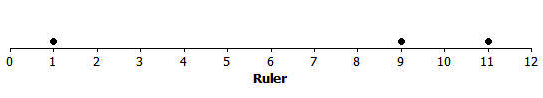 Sam taped  quarters to his ruler.  The quarters were taped to the positions  inch,  inches, and  inches.  If the pencil was placed under the position  inches, do you think the ruler would balance?  Why or why not? would not be the position of balance.  The quarters at  and  pull the balance point toward that side.If the ruler did not balance, would you move the pencil to the left or to the right of  inches to balance the ruler?  Explain your answer.I would move the position to the right because the quarters at position  and  pull the balance point to that side.Estimate a balance point for the ruler.  Complete the following based on the position you selected.Answers will vary.  Allow students to describe distance as a signed number.  The following table is based upon a balance point of  inches.What is the sum of the distances to the right of your estimate of the balance point?Answers will vary.  Using a balance point of  inches, the sum to the right is  units.What is the sum of the distances to the left of your estimate of the balance point?Using a balance point of  inches, the sum to the left is  units.Do you need to adjust the position of your balance point?  If yes, explain how.Using a balance point of  inches, an adjustment is needed.  The balance point is found by increasing the distances to the left and decreasing the distances to the right.Calculate the mean and the median of the position of the quarters.  Does the mean or the median of the positions provide a better estimate of the balance point for the position of the  quarters taped to this ruler?  Explain why you made this selection.The mean of the positions is  inches, and the median is  inches.  The mean provides a better estimate of the balance point.  If the mean position of  was selected, then the distance of the quarter to the left of  would be , and the sum of the distances of the two quarters to the right of  would be , or .  The balance point is the position in which the sum of the distances to the right and to the left are equal.  If the median position of  was selected, then the distance to the left would be  and the distance to the right would be .  Clearly, that would not balance the  quarters on the ruler.  Exercises 8–20 (20 minutes)Before students answer questions, have a discussion of this exercise by prompting students to make connections between the dot plot and the context of the problem.  For example, highlight a specific point on one of the dot plots and ask students to explain what the point represents.  Direct students to work individually or in small groups to complete this exercise.  Use the following sample responses (which represent possible answers or comments) to develop the student outcomes.Exercises 8–20Twenty-two students from the junior class and twenty-six students from the senior class at River City High School participated in a walkathon to raise money for the school’s band.  Dot plots indicating the distances in miles students from each class walked are as follows. 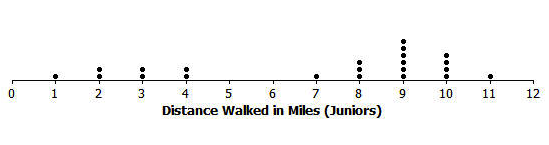 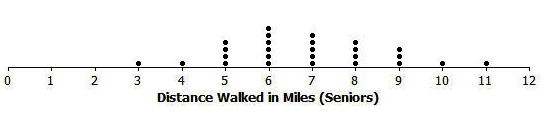 Estimate the mean number of miles walked by a junior, and mark it with an “X” on the junior class dot plot.  How did you estimate this position? Answers will vary.  Some students may take into account the skewed shape of the distribution.  Others may put the mean in the middle of the number line.  Listen to students as they make their estimates.What is the median of the junior data distribution?The median is .  (It is halfway between the th and th person.)Is the mean number of miles walked by a junior less than, approximately equal to, or greater than the median number of miles?  If they are different, explain why.  If they are approximately the same, explain why.The mean is less than the median.  The small cluster of data values to the left pull the mean in that direction.  The median is not affected by the values of those points.How would you describe the typical number of miles walked by a junior in this walkathon?The mean appears to underestimate the distance walked by a junior.  Only eight students walked less than the mean, while fourteen students walked more.  (Answers may vary.  Since students are estimating, they may say seven students walked less than the mean.)  The median is a better description of a typical value.Estimate the mean number of miles walked by a senior, and mark it with an “X” on the senior class dot plot.  How did you estimate this position?The distribution appears to be symmetric, around  or .  The balance point should be in the middle of the distribution.What is the median of the senior data distribution?The median is  miles.Estimate the mean and the median of the miles walked by the seniors.  Is your estimate of the mean number of miles less than, approximately equal to, or greater than the median number of miles walked by a senior?  If they are different, explain why.  If they are approximately the same, explain why.Since the distribution is symmetric, the mean and median are approximately equal.  A good estimate for both is around  miles.How would you describe the typical number of miles walked by a senior in this walkathon?A typical number of miles walked by a senior would be around  miles.A junior from River City High School indicated that the number of miles walked by a typical junior was better than the number of miles walked by a typical senior.  Do you agree?  Explain your answer.Yes.  The median is a better indicator of a typical value for the junior class.  The median of the junior class is more than the median of the senior class.
Finally, the twenty-five sophomores who participated in the walkathon reported their results.  A dot plot is shown below.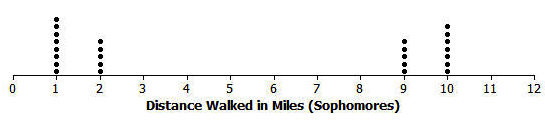 What is different about the sophomore data distribution compared to the data distributions for juniors and seniors?It is a U-shaped distribution.  Half of the sophomores walk on the low end and half on the high end.  The juniors had a skewed distribution, and the seniors had a symmetric distribution. Estimate the balance point of the sophomore data distribution.An estimate of the mean is .What is the median number of miles walked by a sophomore?Since there are  values, the median is the th value from the right or left.  The median is .How would you describe the sophomore data distribution?It is a U-shaped distribution.  The values are either small or large.  The mean and median are not good indicators of a typical distance for sophomores.Closing (2 minutes)After the students have answered the questions in this exercise, ask the following questions: How does the dot plot for the juniors differ from the dot plot for the seniors?  What might explain the difference between the dot plots for juniors and seniors?How would you describe the typical number of miles walked by a junior?  Exit Ticket (5 minutes)Name ___________________________________________________		Date____________________Lesson 3:  Estimating Centers and Interpreting the Mean as a Balance PointExit TicketDraw a dot plot of a data distribution representing the ages of twenty people for which the median and the mean would be approximately the same.Draw a dot plot of a data distribution representing the ages of twenty people for which the median is noticeably less than the mean.An estimate of the balance point for a distribution of ages represented on a number line resulted in a greater sum of the distances to the right than the sum of the distances to the left.  In which direction should you move your estimate of the balance point?  Explain. Exit Ticket Sample SolutionsDraw a dot plot of a data distribution representing the ages of twenty people for which the median and the mean would be approximately the same.A dot plot representing a symmetrical distribution is an example in which the mean and median are approximately the same.Draw a dot plot of a data distribution representing the ages of twenty people for which the median is noticeably less than the mean.A dot plot representing a skewed data distribution in which most of the values are located further to the left will result in a median value less than the mean.  An estimate of the balance point for a distribution of ages represented on a number line resulted in a greater sum of the distances to the right than the sum of the distances to the left.  In which direction should you move your estimate of the balance point?  Explain. Moving the position to the right would result in decreasing the sum of the distances to the right and increasing the sum of the distances to the left.  The position where they are equal is the mean.Problem Set Sample SolutionsConsider another example of balance.  Mr. Jackson is a mathematics teacher at Waldo High School.  Students in his class are frequently given quizzes or exams.  He indicated to his students that an exam is worth  quizzes when calculating an overall weighted average to determine their final grade.  During one grading period, Scott got an  on one exam, a  on a second exam, a  on one quiz, and a  on another quiz.  How could we represent Scott’s test scores?  Consider the following number line.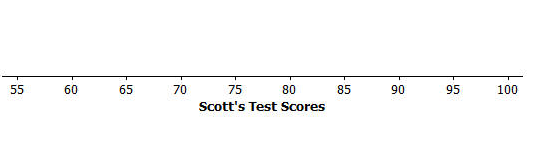 What values are represented by the number line?The values represented along the number line are percents.If one “•” symbol is used to represent a quiz score, how might you represent an exam score?Since an exam is worth  quizzes, students could use a stack of  of the “•” symbols to represent an exam score.Represent Scott’s exams and quizzes on this number line using “•” symbols.The following dot plot could be used to represent Scott’s scores: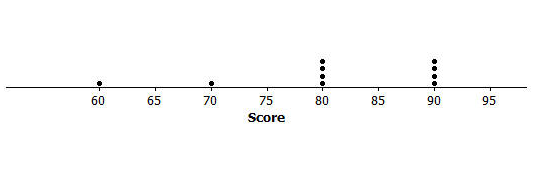 Mr. Jackson indicated that students should set an  overall weighted average as a goal.  Do you think Scott met that goal?  Explain your answer.Students’ responses may vary.  The overall weighted average could be represented by the balance point for the dot plot.  The balance point is approximately  and is less than the goal set by Mr. Jackson.Place an X on the number line at a position that you think locates the balance point of all of the “•” symbols.  Determine the sum of the distances from the X to each “•” on the right side of the X.Answers depend on a student’s estimate of the balance point.  If students placed their estimate close to the mean, the sum of the distances on the right side of their estimate would be approximately the same as the sum of the distances on the left side.Determine the sum of the distances from the X to each “•” on the left side of the X.Answers depend on a student’s estimate of the balance point.  If students placed their estimate close to the mean, the sum of the distances on the right side of their estimate would be approximately the same as the sum of the distances on the left side.Do the total distances to the right of the X equal the total distances to the left of the X?  Answers depend on students’ estimates.Based on your answer to Problem 7, would you change your estimate of the balance point?  If yes, where would you place your adjusted balance point?  How does using this adjusted estimate change the total distances to the right of your estimate and the total distances to the left?Changes in the position would be based on whether or not the sum of the distances on the right equals the sum of the distances on the left.  Students would adjust their estimate by moving the position of their balance point to equalize the sums of the distances.Scott’s weighted average is .  Recall that each exam score is equal to  times a quiz score.  Show the calculations that lead to this weighted average.A weighted average of  would be based on multiplying each exam score by  (representing that an exam’s score is worth  times a quiz score).  For this problem, the weighted average isHow does the calculated mean score compare with your estimated balance point?Answers may vary.  This question asks students to compare their estimates to the weighted average.Compute the total distances to the right of the mean and the total distances to the left of the mean.  What do you observe?The weighted average, like the mean discussed earlier, is a balance point.  After each exam is represented by  “•” symbols (where each “•” represents the same weight), the result is  “•” symbols, which determines the mean or weighted average of Scott’s test scores.  The sum of the distances to the right of the balance point is equal to the sum of the distances to the left of the balance point.  If a student estimated  as the balance point, thenSum of the distances to the right: Sum of the distances to the left:Therefore, for estimates of a balance point that is less than or greater than , the distances are not equal.Did Scott achieve the goal set by Mr. Jackson of an  average?  Explain your answer.Scott did not achieve Mr. Jackson’s goal since his average is .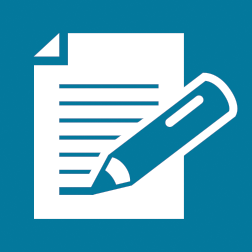 Position of QuarterDistance from Quarter to your Estimate of the Balance Point